Expressions of Interest FormName of scheme applying for:Full name:Job title:Practices:Code:Scale of application: If group, who:Project lead:                                                                                                  Contact no.:E-mail address:Clinical lead:                                                                                                  Contact no.:E-mail address:Appendix 1 Please explain why you are interested in becoming a pilot practiceWe are a group of practices who have all been looking at our GP workload and the area of correspondence management with differing approaches.  This provides the opportunity to learn new ways of working, train our staff, make General practice workload more manageable and develop our teams. By facilitating a larger test bed, this approach allows us to realise the benefit of working together and building on our respective best practice to develop the most effective protocols.  In addition, this cross site project will build confidence for future collaboration across the Federation.What are the aims of your project?Develop innovative ways of managing correspondenceEnable patients to benefit from improved processes; notes having the right information in the right placeImprove patients’ experience of administrative processesImproved monitoring and management of long term conditions through better codingWorkforce development; enabling our administration teams to become more experienced and empowered to improve data qualityGenerate closer working relationships between practices in ELRImprove GP practice resilience through more efficient working and productivity Release GP time through a reduction in inappropriate consultationsWhat do you hope to achieve with your project?Improve patient record keeping and data quality Demonstrate a reduction in GP hours on administration Develop a core workforce who are able to cascade training within our teams or across sites Develop robust protocols underpinned by secure clinical governanceCreate a Clinical and Non-clinical Champion who could support the roll out to other practices in ELR/LLR to achieve the same Effective collaboration and joint working between practices to improve practice within ELREnsure practices achieve a safe, sustainable implementation of correspondence managementHow much funding are you applying for?We will be working with a social enterprise, ‘HERE’ ; http://hereweare.org.uk/what-we-do/workflow-optimisation/ - an NHS England recommended workflow optimisation service who have worked with over 600 practices across the UK.HERE has proposed a cost @ 40p per patient + VAT.  Circa £32,900; Cost to be finalised with HERE.The practices will invest in arranging for the relevant staff to attend the training, thereby covering the backfill costs.By utilising an existing proven training programme, recommended by NHS England, our practices will benefit from a wide base of learning in the most effective and efficient way.  By building on the training we will be able to create trainers to cascade the approach locally. How will you utilise this funding?HERE’s approach that we will be using is outlined below.Training for document managementThe training provides a proven framework; giving practices the confidence to redirect the flow of clinical administration work within the practice – releasing GPs to spend a greater proportion of their time with their patients.  Practices are assured that clinical administration will be handled safely and accurately.HERE’s experience is that up to 80% of the patient correspondence is completed without the GP, freeing up approximately 40 minutes of GP time each day. Patients and their clinicians can then make informed decisions about their health which allows people to move onto the next step in their health care journey safely and efficiently.The Training ProgrammeThe training programme consists of:4-day training course for administrators. Administrators are trained to read, code and action incoming clinical correspondence safely and accurately. Administrators are trained on their practices’ own patients – ensuring that the training is as realistic as possible. Training courses are taught in small groups of up to 16 trainees with a maximum ratio of 4 trainees to every trainer.Half-day training course for GP Champions. GP Champions attend a half-day training course learning the key responsibilities of their role – the role is pivotal in ensuring the practice achieves a safe, sustainable and full implementation of Workflow Optimisation. The training includes; the principles and processes underpinning Workflow Optimisation, the role of auditing and feedback in ensuring clinical governance and assurance, the medication protocol and other key protocols.Follow-up visits to support implementation. Follow-up visits can be provided to support practices in implementing Workflow Optimisation, to provide a refresher on any aspects the practice remains unsure of and to troubleshoot any issues encountered by the practice.In addition to the training programme, practices also benefit from:An e-learning platformTraining resources (including manuals, policies, protocols etc).An online forumRemote support from the Workflow Optimisation team for the duration of the contract – up to 2 yearsMedical indemnity assurance for Workflow Optimisation as confirmed by the Medical Defence Union (MDU) and the Medical Protection Society (MPS).CPD accreditation for the GP Champion element of the training programmeWhat outcomes do you expect to deliver?Clear processes underpinned by robust clinical governance to support correspondence management Improved patient record keeping and quality Improvement in GP/staff job satisfactionA reduction in the time GPs spend on correspondence Fully trained administrators with a champion/trainer to maintain the processA positive learning experience of practices working together across ELRSignatureDate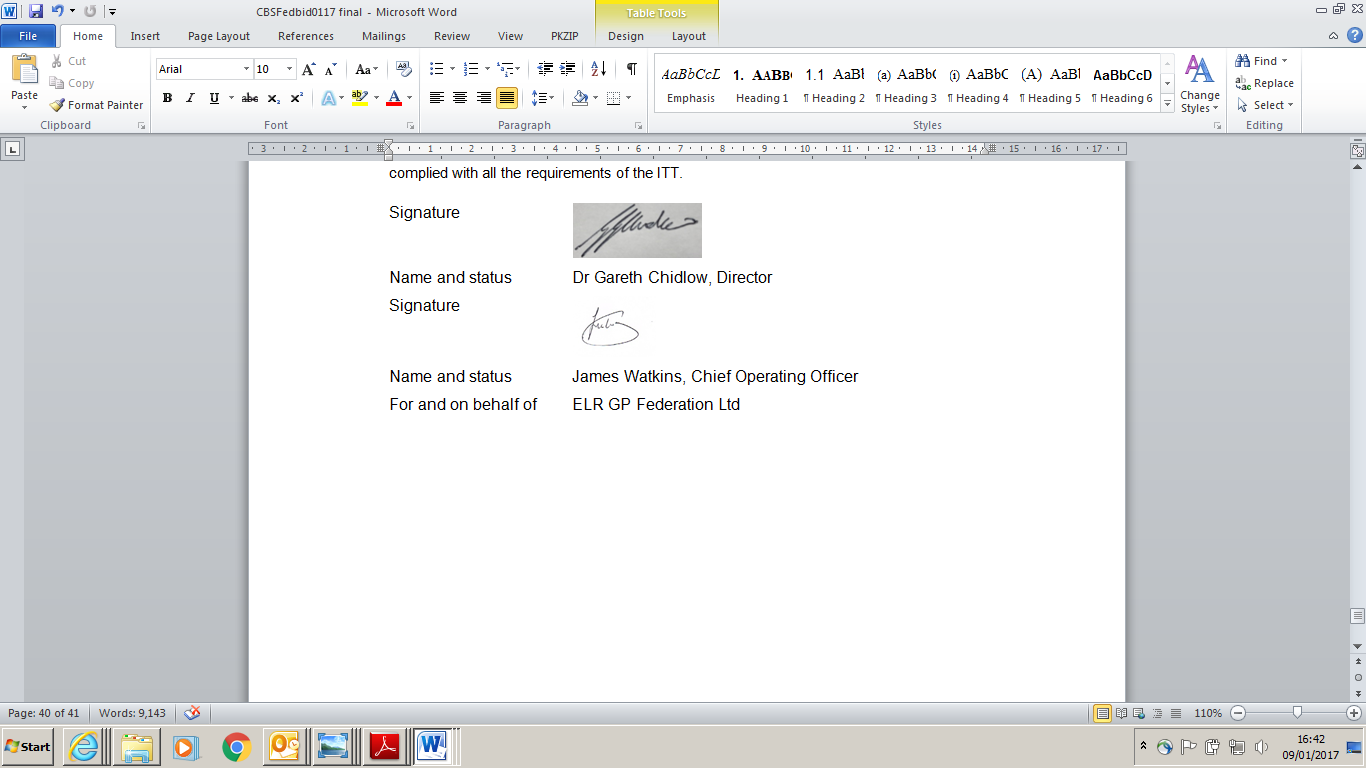 31st August 2017PracticePatientsManagement leadClinical leadThe Croft Medical Centre9,130Saiful ChoudhuryDr R DalbyCentral Surgery8,750Dr U MontgomeryDr U MontgomeryForest House Medical Centre14,289James WebsterDr N RanpuraKibworth Medical Centre9,555Kirsty WhawellDr N StolleryThe Uppingham Surgery11,182Clare Jackson Dr WassBillesdon Surgery6,939Diane StubbsDr S CookeSouth Wigston Health Centre8,701Angus ChristieDr A RahmanTOTAL68,546